KARTA ÚČASTNÍKA POHÁDKOVÉHO LESA 2021    1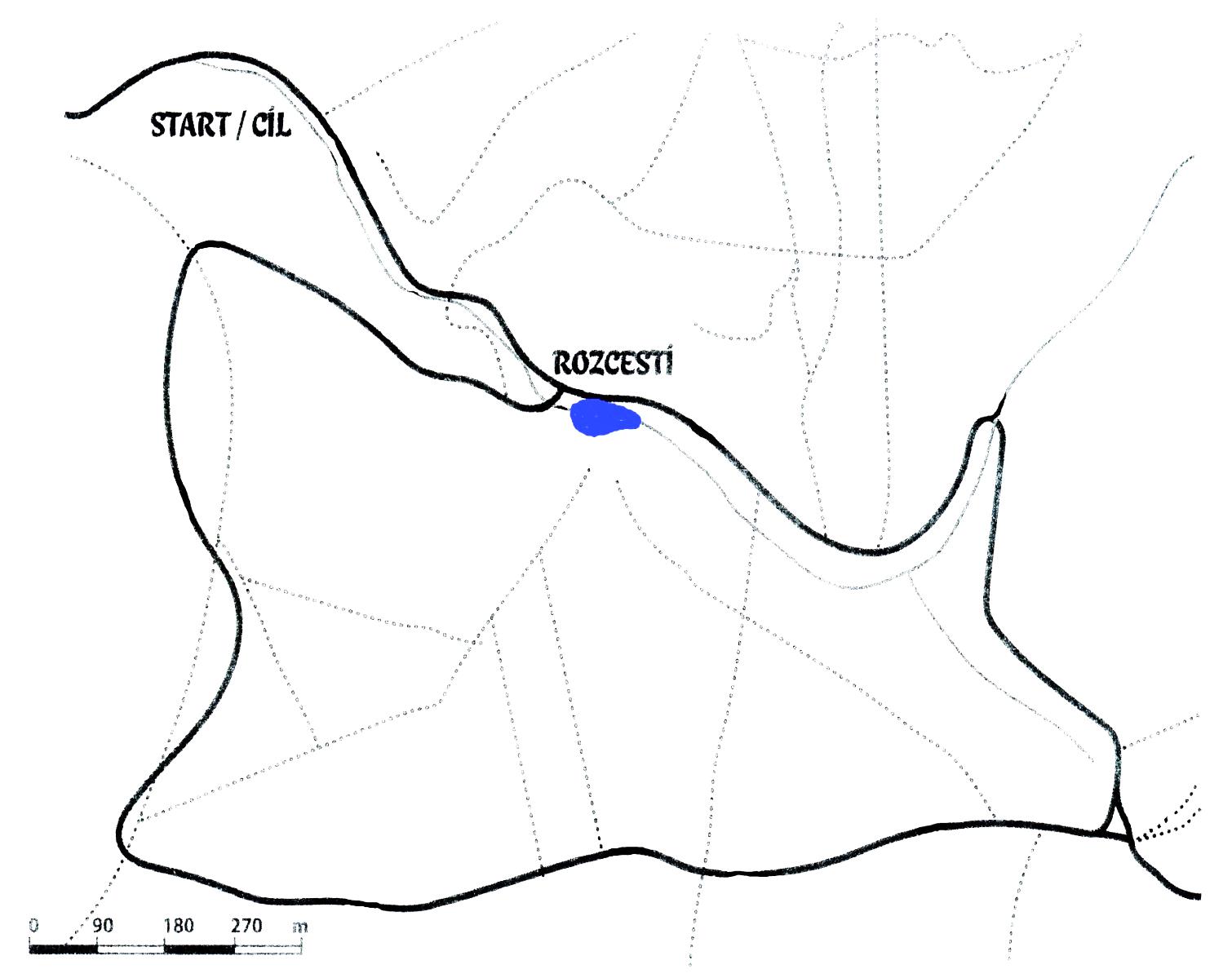 	                       Myslivna lišky Bystroušky 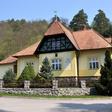 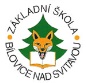 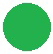                                    1.                                                               Víla Amálka                    4.                  Harry Potter 3.                                                2.	     Čarodějnice 13.                   	  15. 	  14.  Křemílek a Vochomůrka                     5. Mach a Šebestová                                                                          Vodníci	 Piráti	   12.	    Rumcajs 11.           6.  Popelka	    8.   Bludiště	     10.                                       7.	    9. 	Ovčí babička                                    Koně	   Maková panenkaTAJENKA POHÁDKOVÉHO LESA 2021Milé děti, milí rodiče a také vy, všichni naši příznivci, jsme velmi rádi, že jste se pro dnešní den stali našimi vzácnými hosty. Vítejte v Pohádkovém lese v Bílovicích nad Svitavou 2021.Les je veliké, krásné společenství stromů, z nichž každý je jiný. Přesto dokážou vedle sebe společně růst a tvořit dohromady les, který je ozdobou přírody. Ozdobou užitečnou a důležitou pro lidi, pro ptáky, pro lesní zvěř a pro rostliny.O les se však musíme starat všichni. Žádné odpadky, žádné lámání větví a ničení porostů. Měli bychom se také v lese chovat tiše a ohleduplně, tak jako na návštěvě.Jednou do roka se náš bílovický les promění na les pohádkový a vy v něm můžete potkat bytosti, které znáte z pohádek. Ty, o kterých vám četli maminky, tatínci, babičky i dědečkové, nebo které jste si později četly vy samy. Pohádkový les 2021 se otevírá letos mimořádně v květnu, v době, kdy se postupně začínají uvolňovat omezení volného pohybu, která jsme tu měli téměř celý rok. Zejména vám dětem přejeme, aby se vám procházka v Pohádkovém lese v okolí Myslivny lišky Bystroušky líbila a vy si z ní odnesly plno krásných a zajímavých zážitků.Učitelé, vychovatelé a další zaměstnanci ZŠ Bílovice nad Svitavou123456789101112131415